דף עזר : סיכום שיעורי מעבדה ב EXCELלפניך הגיליון הבא: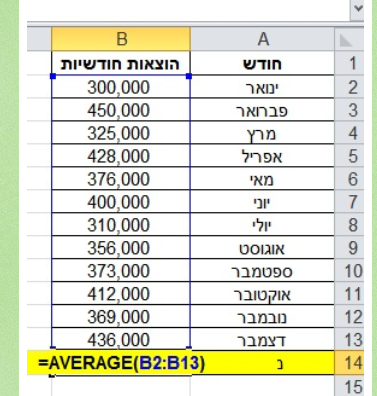 באותו אופן ניתן להפעיל את כל הפונקציות שנלמדו:SUMSUMסיכום תאים  AVERAGEAVERAGEממוצע  MEDIANMEDIANחציון  COUNT COUNT מונה את מספר התאים בתחום שיש בהם ערך מספרי COUNTA COUNTA מונה את מספר התאים בתחום שיש בהם ערך כלשהו MODE MODE מחזיר את הערך השכיחMAX MAX הערך הגדול ביותר שבתחוםMIN MIN הערך הקטן ביותר שבתחוםCOUNTIF(b2,b13,b5)COUNTIF(b2,b13,b5)מונה את מספר התאים בעלי ערך התא b5COUNTIF(b2,b13,10000)COUNTIF(b2,b13,10000)מונה את מספר התאים בעלי ערך  10000COUNTIF(b2,b13,"<10000")COUNTIF(b2,b13,"<10000")מונה את מספר התאים בעלי ערך הקטן מ 10000העתקה והעברההעתקהכדי להעתיק ערך או קבוצת ערכים, צריך לסמן את תחום התאים להעתקה, ולהמשיך באחת השיטות הבאות (דומה מאד ל- Word): תפריט עריכה

      באופן דומה ניתן להשתמש בעריכה, העתק ואח"כ עריכה, הדבק.בעזרת המקלדת

       באופן דומה, להקיש על המקשים Ctrl+C ואח"כ על Ctrl+V.לחיצה ימנית על העכבר

1. לחיצה ימנית, ובחירת העתק
2. בחירת אזור יעד
3. לחיצה ימנית ובחירת הדבקגרירה

1. הבאת המצביע לקו הגבול של התחום המסומן (המצביע הופך לצורת חץ) 
2. גרירת התחום למקום החדש תוך כדי הקשה על Ctrl (יש להקפיד שלא להפסיק את הלחיצה על Ctrl לפני סיום הגרירה!!)העברהלהעברת ערך או ערכים למקום אחר, יש לבצע את הפעולות כמו בהעתקה, אך במקום העתק יש לבצע גזור (במקלדת Ctrl + X). 

אם רוצים להעביר ערכים ע"י גרירה, יש לגרור את התחום המסומן ללא הקשה על Ctrl. 

העתקת נוסחאותהעתקה ב- Excel היא העתקה יחסית, ז.א. כאשר מעתיקים נוסחה או פונקציה, Excel משנה את כתובות התאים בנוסחאות, בהתאם למקום החדש שלשם הנוסחה הועתקה. 

דוגמא : 

נניח שבתא C3 כתובה הנוסחה : =A3+B3. 

אם מעתיקים את הנוסחה לתא C5 - אזי היא תשתנה באופן אוטומטי ל - =A5+B5. 

מדוע ? בנוסחה שכתובה בתא C3, Excel מתייחסת לתא A3 כאל התא שנמצא שתי עמודות מימין, ואל התא B3 כאל התא שנמצא עמודה אחת מימין. לכן כאשר מעתיקים את הנוסחה שתי שורות למטה, משתנות הכתובות, וייכתבו הכתובות של התא שנמצא שתי עמודות מימין, והתא שנמצא עמודה אחת מימין. 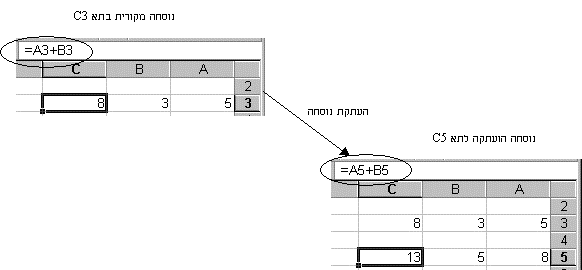 

עובדה זו, שכתובות התאים הן כתובות יחסיות, מאפשרת לנו להכין טבלאות מורכבות במהירות רבה. 

העברת נוסחאותכאשר מעבירים נוסחה למקום אחר, כתובות התאים בנוסחה לא משתנות, ונשארות הכתובות המקוריות. 
כתובות יחסיות ומוחלטותכפי שהוסבר, הכתובות בנוסחה הן יחסיות, וכאשר מעתיקים את הנוסחה הכתובות משתנות בהתאמה. 

יש מקרים שתכונה זו אינה רצויה לנו, ואיננו רוצים שהכתובת תשתנה בעת העתקת הנוסחה. במקרים כאלו יש לשנות את הכתובות בנוסחה לכתובת מוחלטת, ע"י הוספת $ לפני סימן השורה ולפני סימן העמודה.
כדי להפוך כתובת בנוסחה לכתובת מוחלטת, יש להוסיף $ גם לפני האות המציינת עמודה, וגם לפני המספר המציין שורה.
אפשר לעשות זאת בזמן כתיבת הנוסחה, או לשנות את הנוסחה בשלב מאוחר יותר. 
העתקה והעברההעתקהכדי להעתיק ערך או קבוצת ערכים, צריך לסמן את תחום התאים להעתקה, ולהמשיך באחת השיטות הבאות (דומה מאד ל- Word): תפריט עריכה

      באופן דומה ניתן להשתמש בעריכה, העתק ואח"כ עריכה, הדבק.בעזרת המקלדת

       באופן דומה, להקיש על המקשים Ctrl+C ואח"כ על Ctrl+V.לחיצה ימנית על העכבר

1. לחיצה ימנית, ובחירת העתק
2. בחירת אזור יעד
3. לחיצה ימנית ובחירת הדבקגרירה

1. הבאת המצביע לקו הגבול של התחום המסומן (המצביע הופך לצורת חץ) 
2. גרירת התחום למקום החדש תוך כדי הקשה על Ctrl (יש להקפיד שלא להפסיק את הלחיצה על Ctrl לפני סיום הגרירה!!)העברהלהעברת ערך או ערכים למקום אחר, יש לבצע את הפעולות כמו בהעתקה, אך במקום העתק יש לבצע גזור (במקלדת Ctrl + X). 

אם רוצים להעביר ערכים ע"י גרירה, יש לגרור את התחום המסומן ללא הקשה על Ctrl. 

העתקת נוסחאותהעתקה ב- Excel היא העתקה יחסית, ז.א. כאשר מעתיקים נוסחה או פונקציה, Excel משנה את כתובות התאים בנוסחאות, בהתאם למקום החדש שלשם הנוסחה הועתקה. 

דוגמא : 

נניח שבתא C3 כתובה הנוסחה : =A3+B3. 

אם מעתיקים את הנוסחה לתא C5 - אזי היא תשתנה באופן אוטומטי ל - =A5+B5. 

מדוע ? בנוסחה שכתובה בתא C3, Excel מתייחסת לתא A3 כאל התא שנמצא שתי עמודות מימין, ואל התא B3 כאל התא שנמצא עמודה אחת מימין. לכן כאשר מעתיקים את הנוסחה שתי שורות למטה, משתנות הכתובות, וייכתבו הכתובות של התא שנמצא שתי עמודות מימין, והתא שנמצא עמודה אחת מימין. 

עובדה זו, שכתובות התאים הן כתובות יחסיות, מאפשרת לנו להכין טבלאות מורכבות במהירות רבה. 

העברת נוסחאותכאשר מעבירים נוסחה למקום אחר, כתובות התאים בנוסחה לא משתנות, ונשארות הכתובות המקוריות. 
כתובות יחסיות ומוחלטותכפי שהוסבר, הכתובות בנוסחה הן יחסיות, וכאשר מעתיקים את הנוסחה הכתובות משתנות בהתאמה. 

יש מקרים שתכונה זו אינה רצויה לנו, ואיננו רוצים שהכתובת תשתנה בעת העתקת הנוסחה. במקרים כאלו יש לשנות את הכתובות בנוסחה לכתובת מוחלטת, ע"י הוספת $ לפני סימן השורה ולפני סימן העמודה.
כדי להפוך כתובת בנוסחה לכתובת מוחלטת, יש להוסיף $ גם לפני האות המציינת עמודה, וגם לפני המספר המציין שורה.
אפשר לעשות זאת בזמן כתיבת הנוסחה, או לשנות את הנוסחה בשלב מאוחר יותר. 
